Dobro nam došli prvašići7. je rujna i škola je otvorila širom svoja vrataa naše su učenike doveli, baka, mama, djeda ili tata.Matea i Hrvoje vodili su program nasmijana lica,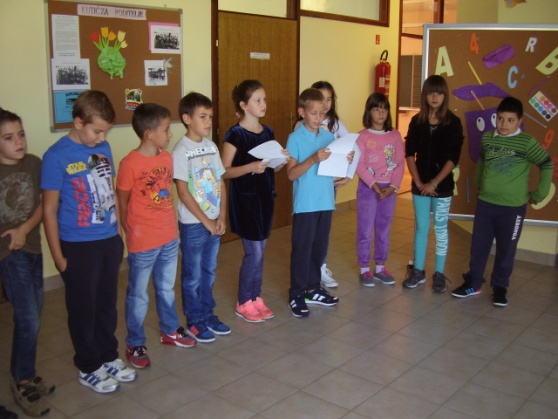 a sve učenike upoznala je i pozdravila naša nova ravnateljica.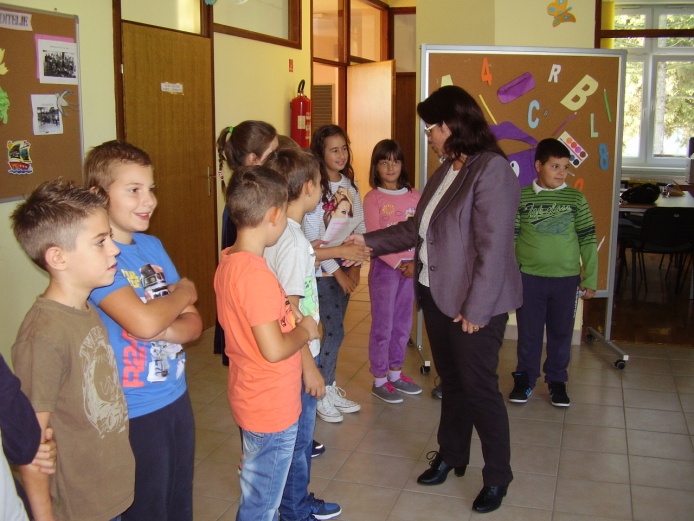 Plesom, glumom i pjesmom svi smo sretni sto smo se ponovno sreli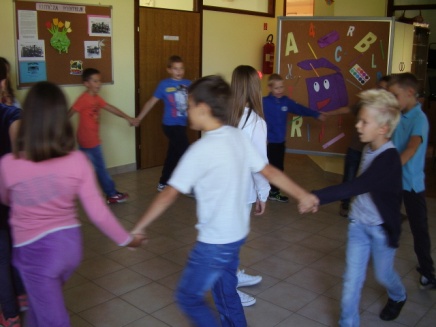 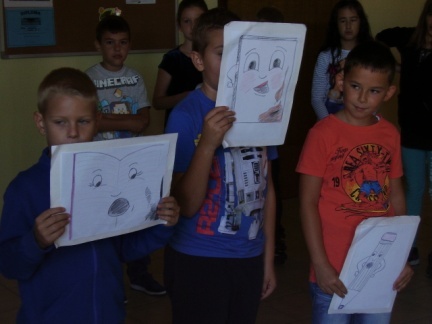 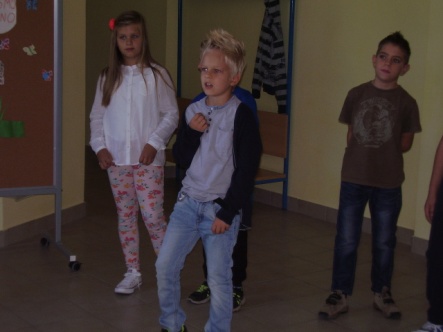 te zaplesali uz pjesmu ˝Kad si sretan˝, u opuštenoj atmosferi.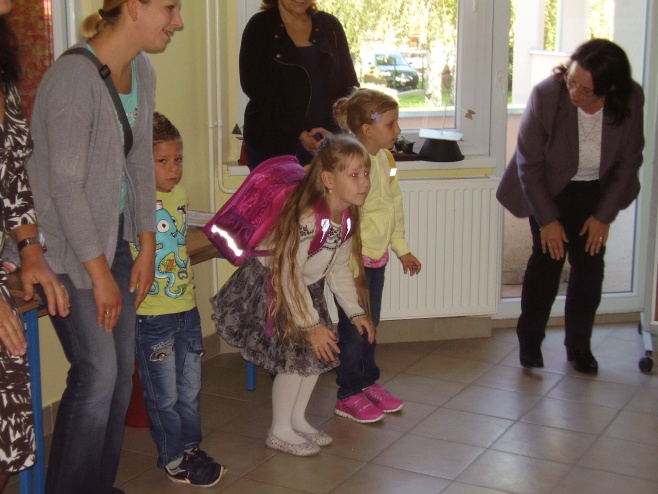 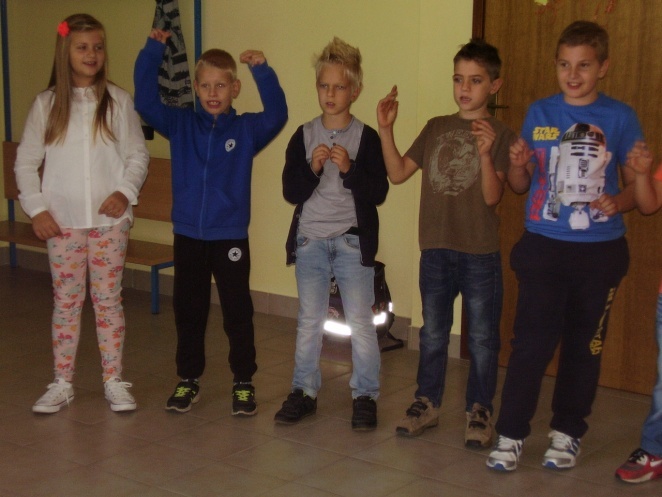 Nakon pitanja o pisankama, knjigama i kako se najbolje učisvatko je krenuo svojoj kući.Prvašići su ostali duže, no uz smiješak na licu slikali su se uz svoju učiteljicu.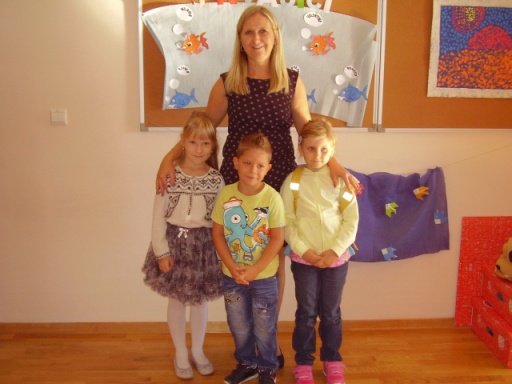 Prošli su praznici i na ljeto gledamo već pomalo sjetno…Stoga, svim učenicima PŠ Sotin želim da u novu školsku godinu krenuhrabro, uspješno i sretno!Mirna Vukoja 